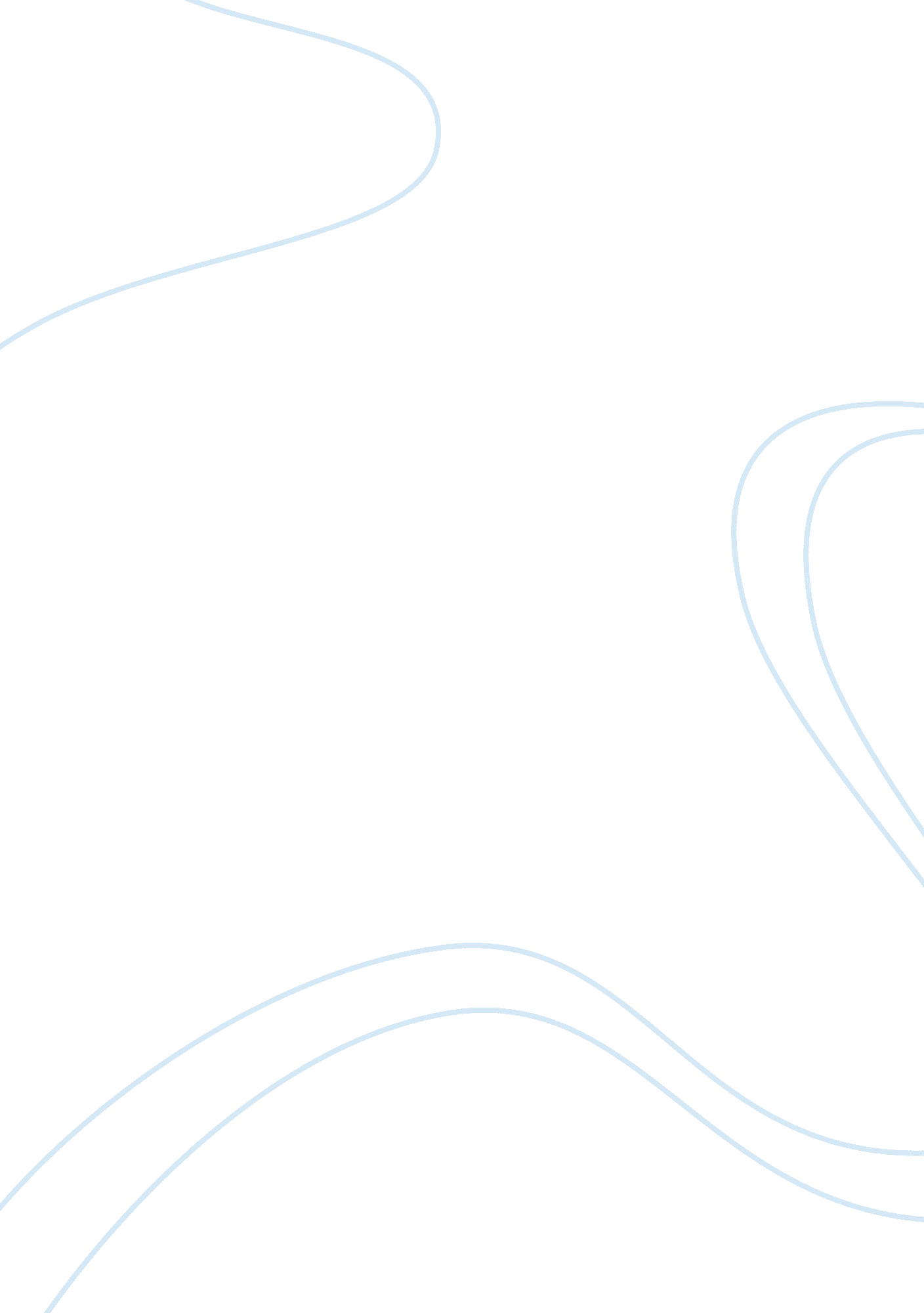 Pestel analysisexample argumentative essay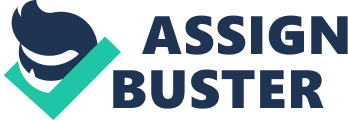 Their unconditional love and support enabled me to come this far in my education. Acknowledgements I have to thank so many. First of all, I bow my head in gratitude to Almighty Allah for blessing me the power, vision, proficiency and strength persistence with the capability to complete this endeavor and realize my thesis objectives. My most sincere acknowledgments are dedicated to my thesis supervisor, Engr. Col. (Retd. ) Fazal Ur Rehman Malik for his help throughout the preparation of this thesis, his ideas and comments regarding the structuring as well as the subject of my work were very helpful. He constantly verified if I was on the right track and supported me in my strong wish to conduct this thesis. I would like to specially thank my family; my parents for supporting me to successfully complete my master’s program; my brother and sisters for their continuous support along the way. My special gratitude to the employees of Azgard 9 for the time they devoted to answer all my questions. Special thanks to Mr. Rizwan (Department Manager of cutting ) and Mr. RiazChishte (Manager of stitching department) for being so cooperative in providing me the data required to conduct this thesis. I want to thank my teachers and all the members of Institute of Quality and Technology Management for their help and cooperation throughout my master’s program. Table of Contents Approval Certificateiii Dedicationiv Acknowledgementsv Table of Contentsvi List of Tablesvii List of FiguresVIi AbstractIX 1Introduction1 1. 1Research Objectives2 1. 2Purpose of research2 2Literature Review3 2. 1 introduction to waste and waste management in production operation3 2. 2 ypes of wastes4 2. 2. 1 Over Production5 2. 2. 2 Wating5 2. 2. 3 unneccersary transport5 2. 2. 4 Over processing5 2. 2. Unnecessary processing5 2. 2. 6 . DEFECTS5 2. 2. 7 UNUSED EMPLOYEES CREATIVITY5 2. 3 IMPACT OF WASTE6 2. 3. 1Quality6 2. 3. 2Productivity6 2. 3. 3ORGANIZATION7 2. 3. 4 Customer Satisfaction7 2. 3. 5Delivery8 2. 3. 6Customer Retention8 2. 3. 7Market Share8 2. 3. 8 EMPLOYEES PERFORMANCE8 2. 3. 9 SPEED OF SERVICE9 2. 3. 10 WASTE OF TIME9 2. 3. 11 WASTE OF MATERIAL9 2. 3. 12 RESPONSIBILITY REGARDING WASTE9 2. 3. 13 INCORRECT PROCEDURES10 2. 3. 14 MANAGEMENT COMMITMENT10 2. 3. 15INVOLVEMENT OF EMPLOYEES10 2. 4 WASTE ELIMINATION PLAN10 2. 4. 1 IDENFIY THE WASTE10 2. 4. 2 SOURCES OF WASTE10 . 4. 3 ANALYZE THE WASTE11 2. 4. 4 ELIMINATED TARGETED WASTE12 2. 4. 5 MEASURES RESULTS12 2. 5 HISTORY OF LEAN MANUFACTURING12 2. 6 WHAT IS LEAN MANUFACTURING13 2. 7 WHAT FIVE PRONCIPLES OF LEAN MANUFACTURING15 2. 8 LEAN MANUFACTURING GOALS16 2. 9 OVERALL IMPACT OFLEAN MANUFACTURING ON ORGANIZATION BUSSINESS’S PERFORMANCE17 Literature Review Inferences18 3Research Methodology20 3. 1Type of research20 3. 2Population20 3. 3Sample size20 3. 4Instrument of data collection21 3. 5ANALYSIS AND DISSCUSSION21 4Results, Analysis and Discussion22 5Findings, Conclusions and Recommendations77 5. Findings77 5. 2Conclusion78 5. 3Recommendations78 BIBLIOGRAPHY79 List of Tables Table 4. 1| Operation Producing Maximum Waste| 23| Table 4. 2| Operation Producing Minimum Waste| 25| Table 4. 3| Operation Producing Least or No waste| 27| Table 4. 4| Wastage of Time due to Machine Setup| 29| Table 4. 5| Loss of Productivity due to machine setup| 31| Table 4. 6| Overall Rework Rate| 33| Table 4. 7| Impact of Rework on Products Delivery| 35| Table 4. 8| Impact of Rework Cost of Productivity| 37| Table 4. 9| Waste of time due to Rework| 39| Table 4. 10| Availability of plant Equipment| 41| 